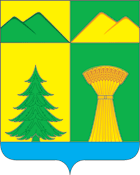 СОВЕТ МУНИЦИПАЛЬНОГО РАЙОНА«УЛЁТОВСКИЙ РАЙОН»ЗАБАЙКАЛЬСКОГО КРАЯРЕШЕНИЕ«31» августа 2021 года								№ 76с.УлётыО признании утратившим силу решения Совета муниципального района «Улётовский район» Забайкальского края от 23.09.2010 №205 «О признании безнадёжными к взысканию задолженности по местным налогам, сборам, и пеням, числящимися за налогоплательщиками, плательщиками сборов, расположенными на территории муниципального района « Улётовский район»В соответствии с Уставом муниципального района «Улётовский район» Забайкальского края, принятым решением Совета муниципального района «Улётовский район» Забайкальского края от 03.12.2014 № 146, учитывая экспертное заключение Администрации Губернатора Забайкальского края от 18.03.2021 N ЭЗ-134 на решение Совета муниципального района «Улётовский район» от 23 сентября 2010 года № 205 «О признании безнадёжными к взысканию задолженности по местным налогам, сборам, и пеням, числящимися за налогоплательщиками, плательщиками сборов, расположенными на территории муниципального района «Улётовский район», в целях приведения муниципального нормативного правового акта в соответствие с действующим законодательством, Совет муниципального района «Улётовский район» Забайкальского края р е ш и л:1. Признать утратившим силу решение Совета муниципального района «Улётовский район» Забайкальского края от 23.09.2010 №205 «О признании безнадёжными к взысканию задолженности по местным налогам, сборам, и пеням, числящимися за налогоплательщиками, плательщиками сборов, расположенными на территории муниципального района « Улётовский район».2. Настоящее решение официально опубликовать (обнародовать) на официальном сайте муниципального района «Улётовский район» в информационно-телекоммуникационной сети «Интернет» в разделе «Документы» - «Правовые акты Совета» - https://uletov.75.ru/.Глава муниципального района«Улётовский район»							А.И. Синкевич